.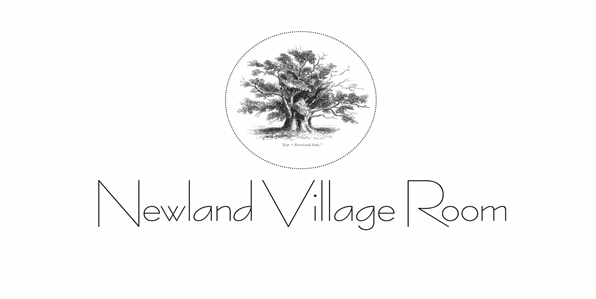 Charity No: 1113011HIRE FORMPlease complete all of the questions below1	Is the hire for you or for an organisation? If for an organisation, full name and address of that organisation, and your position within that organisation2	Please may we have your full name, address and telephone number?3	Please confirm your email4	For what purpose will you be using the Room and is it for a private or public function?5	Is alcohol being provided?6	is it being sold?7	Will music be played?I confirm that I have read the Standard Conditions of Hire to be found in the Documents Section of www.newlandvillageroom.co.uk and agree that these together with this form constitute the terms of the contract of hire. Also, I agree to leave Newland Village Room in a clean and tidy condition and to dispose of all rubbish in the appropriate bins outside the Village Room, including food waste. Payments should be made to the following account. Please note that this account is a new one as at 1 November 2023Newland Village RoomSort Code: 	30-66-77Account No:	67320960Ref:		Hire [date of hire]